SE PONE  EN CONOCIMIENTO DE TODOS LOS VECINOS,QUE  DE NUEVO  ESTE AÑO SE HA PUESTO EN FUNCIONAMIENTO ,EL SERVICIO DE TRANSPORTES PARA PODER ASISTIR  A LAS PISCINAS DE FRESNO EL VIEJO, CARPIO Y NUEVA VILLA DE LAS TORRES.DESDE EL DIA 1 DE JULIO AL 31 DE AGOSTOEL PRECIO POR TRAYECTO SERÁ     de 1 €HORARIO DE SALIDA  DE  CASTREJÓN : 15.30HHORARIO DE LLEGADA  A  CASTREJÓN: 20,57H.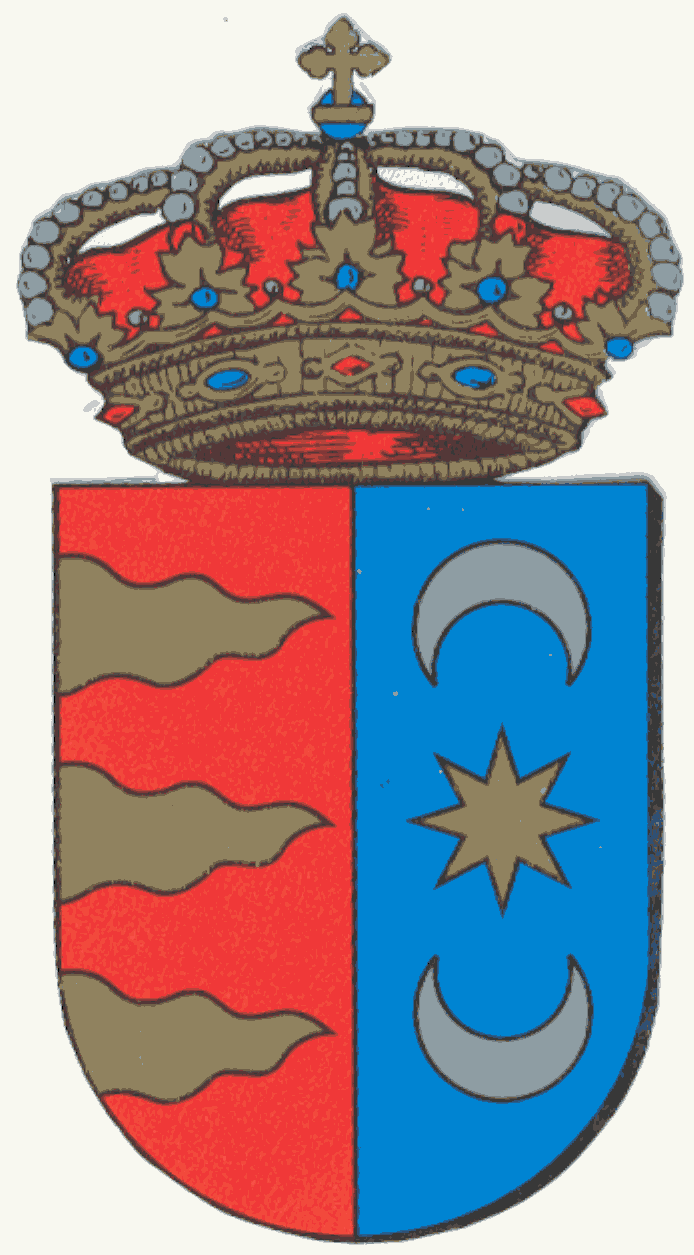 Ayuntamiento de CastrejónPlaza España, 1   Teléfono:   983 86 31 17-C.P. 47512  Correo electrónico: ayuntamiento@castrejondetrabancos.gob.es